Стартует первый этап Общероссийской антинаркотической акции «Сообщи, где торгуют смертью!»С 13 по 24 марта 2023 годана территории города Пензы проводится первый этап Общероссийской антинаркотической акции «Сообщи, 
где торгуют смертью!»Данная акция призвана привлечь широкие слои населения к участию 
в противодействии незаконному обороту наркотиков и профилактике 
их немедицинского потребления.   Каждый житель города может внести свой вклад в противодействие распространению наркотиков и сообщить информацию об этом по телефону «горячей линии» УМВД России по Пензенской области: 59-10-10 (круглосуточно).Телефон доверия Государственного бюджетного учреждения здравоохранения «Областная наркологическая больница» – 45-49-79.Для получения консультативной помощи по вопросам социальной реабилитации наркозависимых и прохождения социальной реабилитации граждане могут обращаться:- в Министерство труда, социальной защиты и демографии Пензенской области по телефону:20-20-10 (добавочный: 1806);- в кабинет социальной помощи наркозависимым по телефону: 8-906-395-92-94 (30-92-94).Единая служба срочной социальной помощи города Пензы, телефон: 44-00-03 (круглосуточно)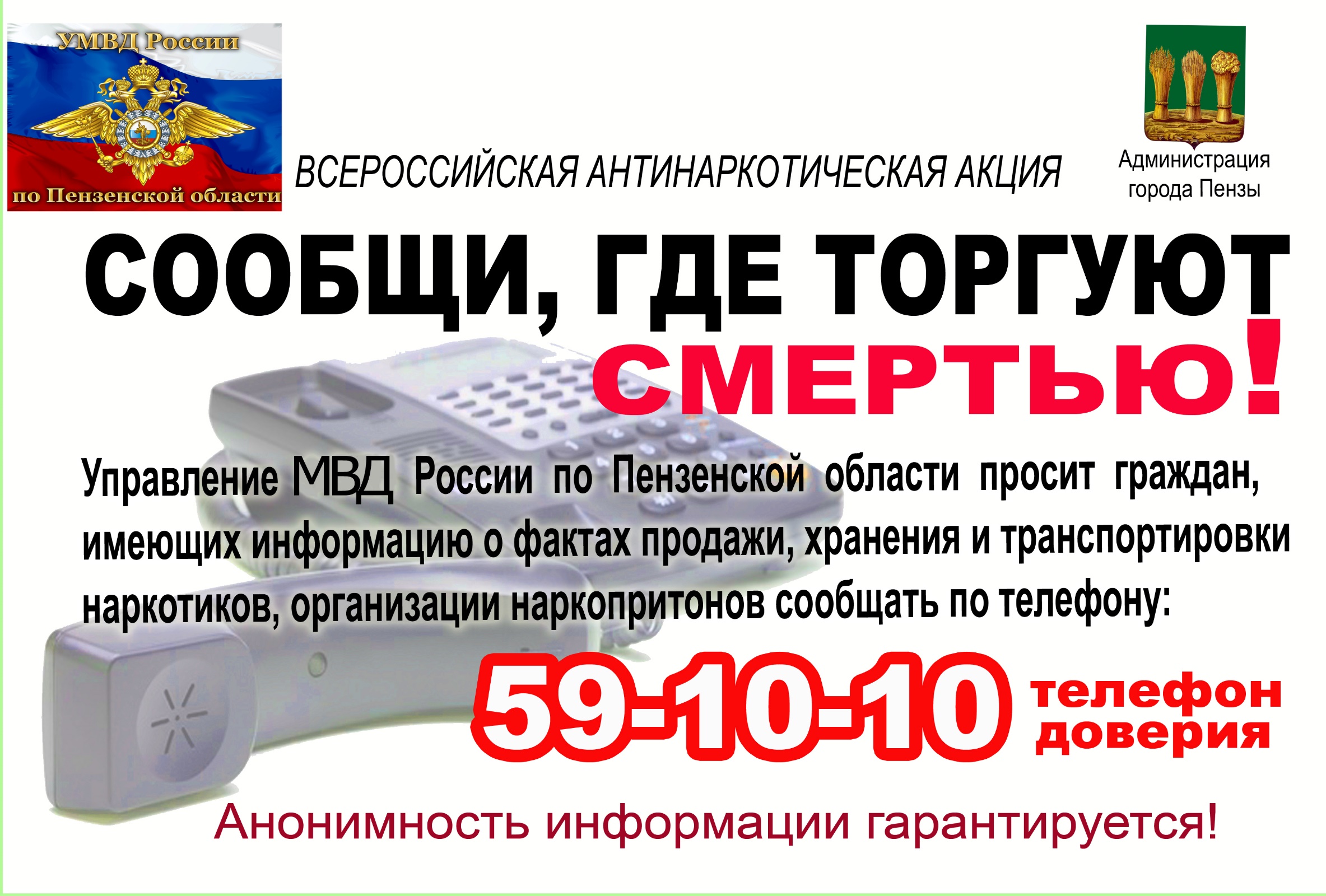 